EXPERIMENT – 4Advanced wire shark featuresAim of the experiment:  How we use advance wire shark featuresLearning Objective/TheoryAt the end of the experiment, we will be able to•	Use one of the best packet sniffing tools i.e., “Wireshark”.•	Control upon ports, protocols and data packets.•	Quick protocol identification.•	Start capturing and analysing packetsStep: 1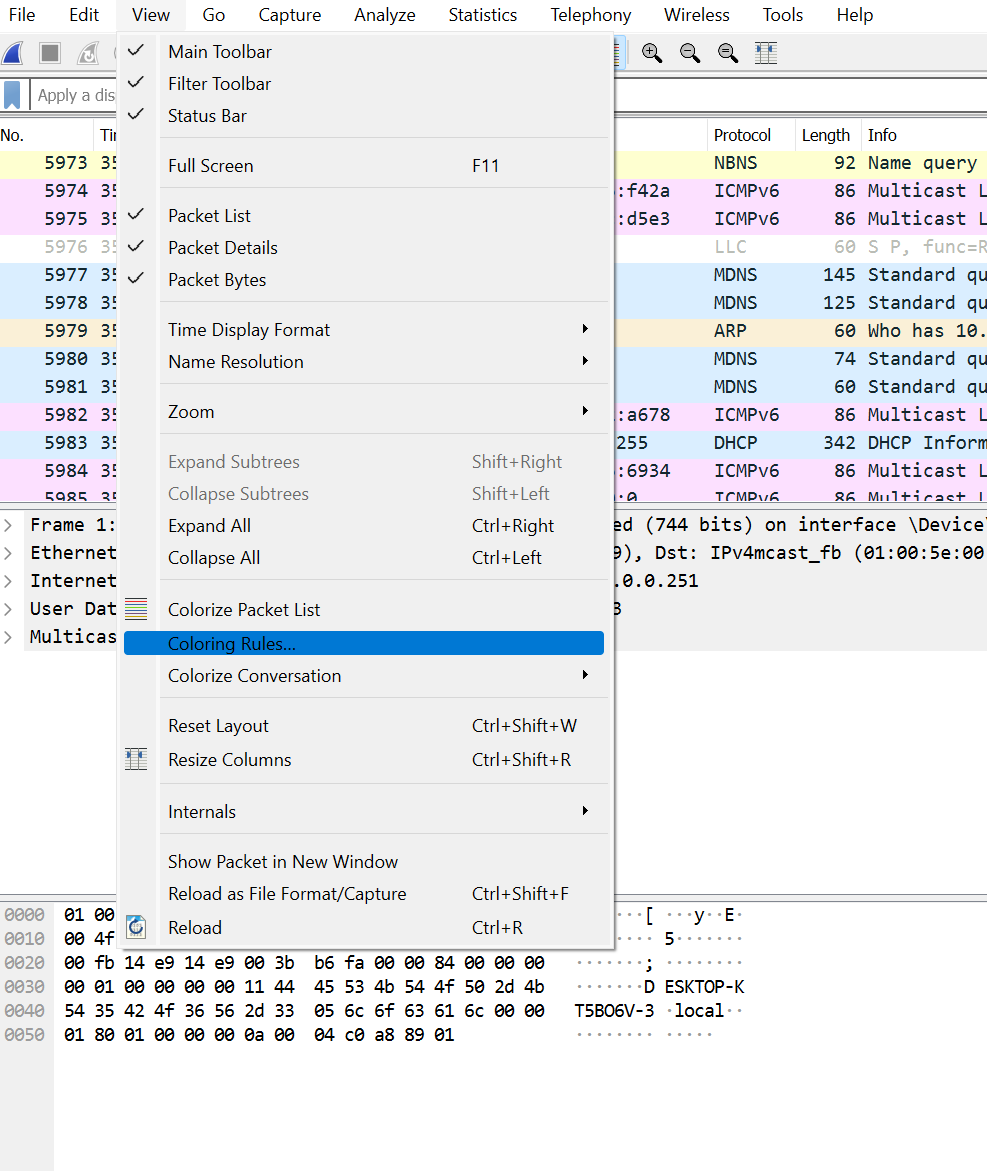 First go to view then select coloring rules.Step: 2 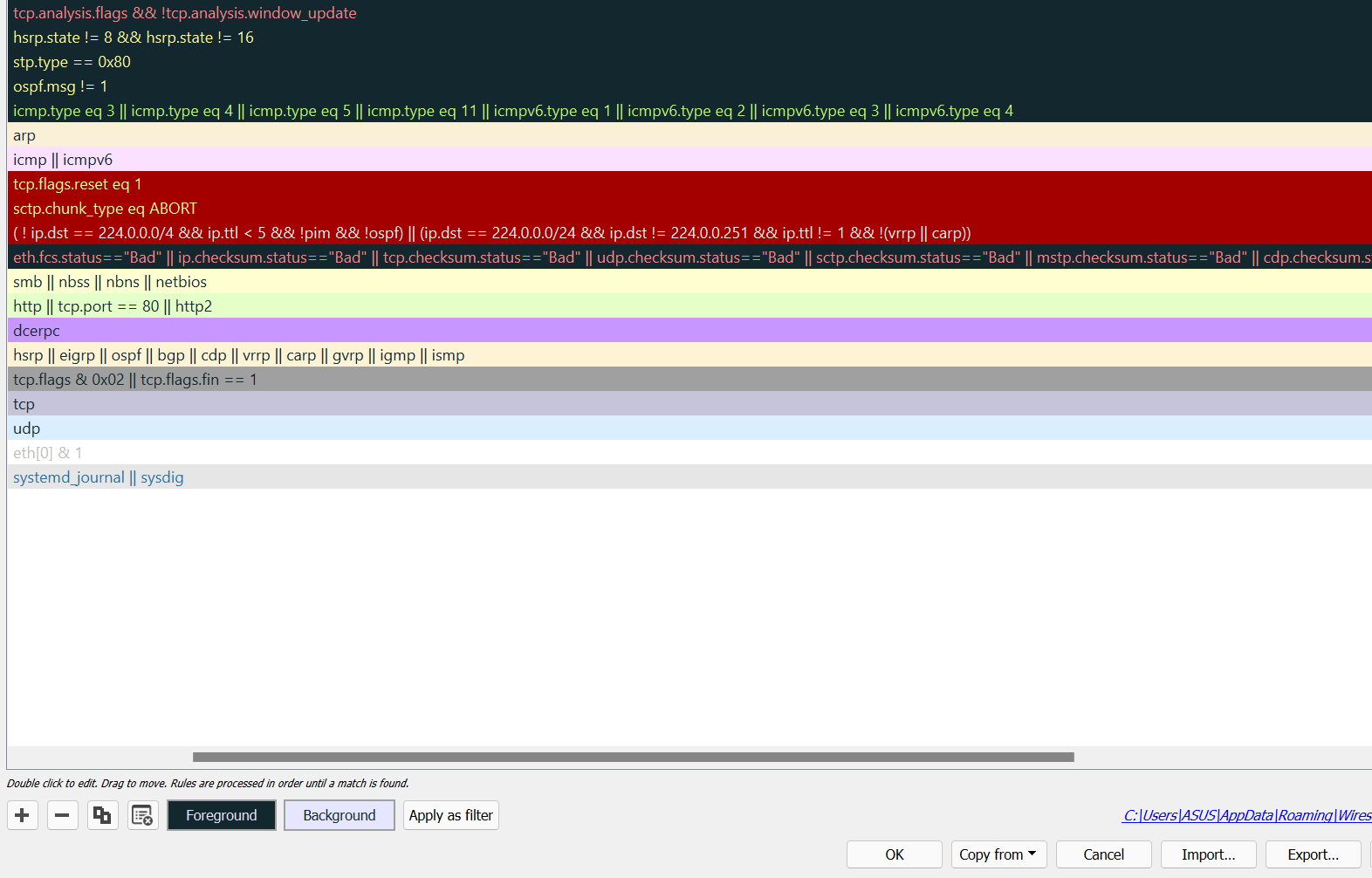 Select any protocol to change its foreground and background colors for better analysis.Step: 3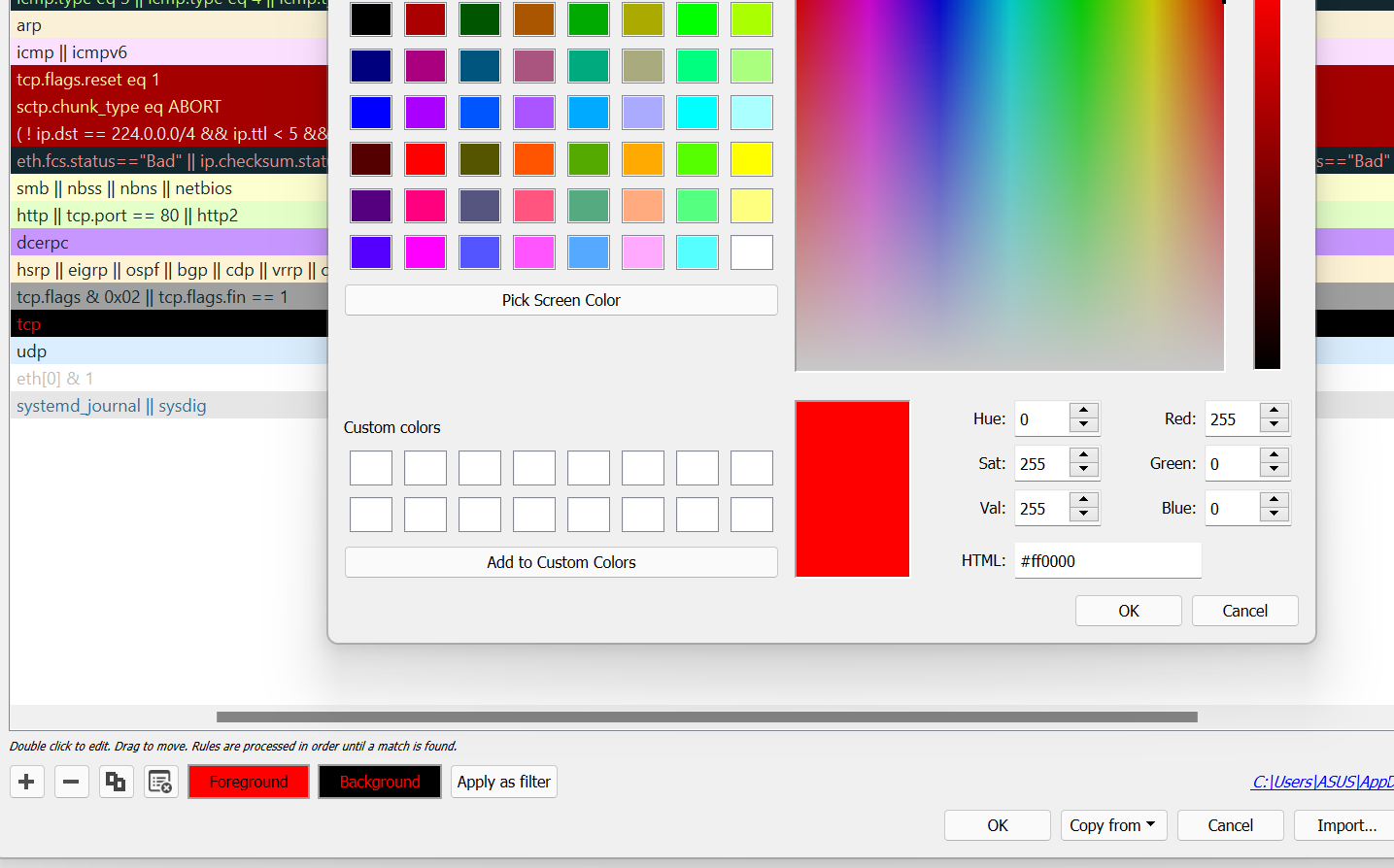 Here we choose tcp protocol and changed its foreground color to red and background color to black.Step: 4 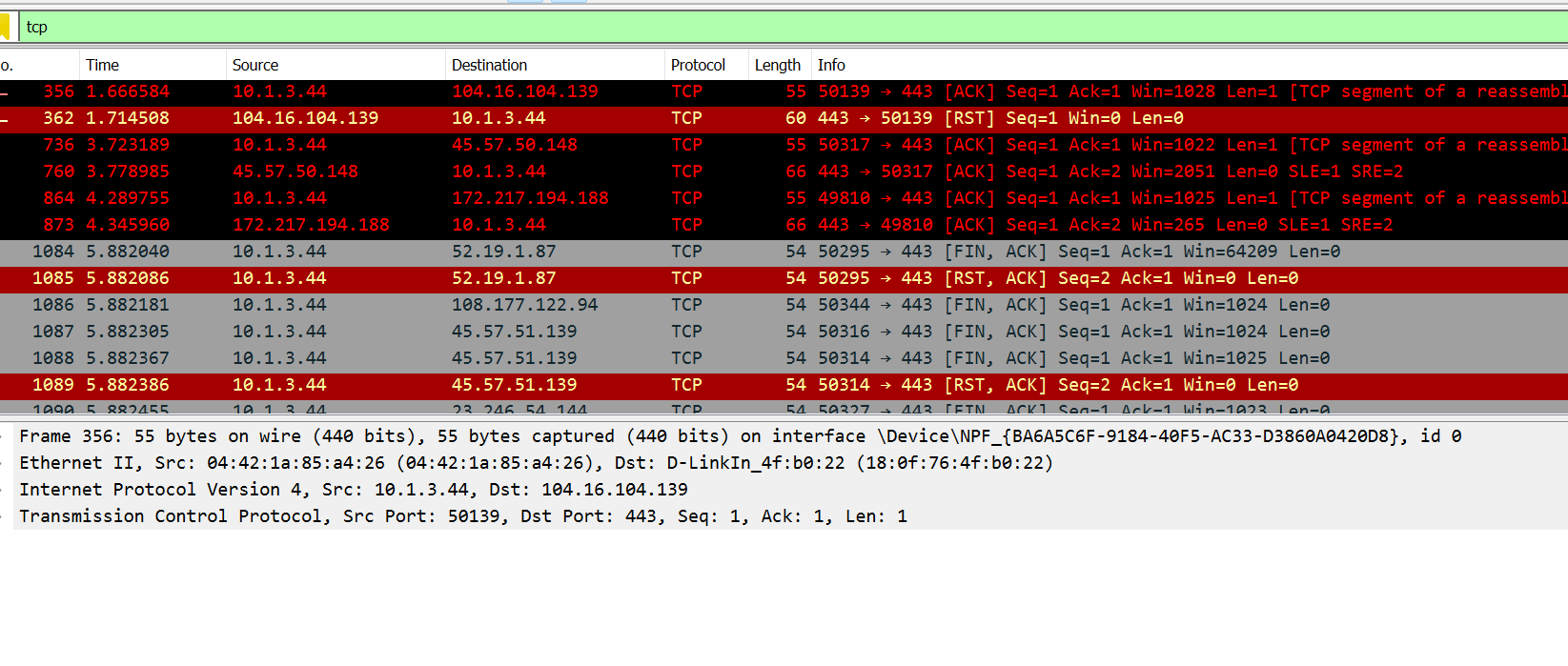 In this step we found the tcp packet is colored according to the before preference that is foreground color red and background color black.Conclusion: we success full coloring tcp packet